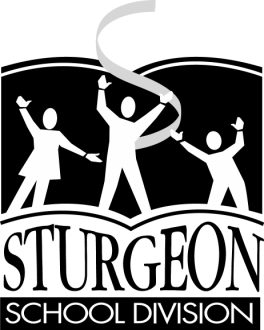 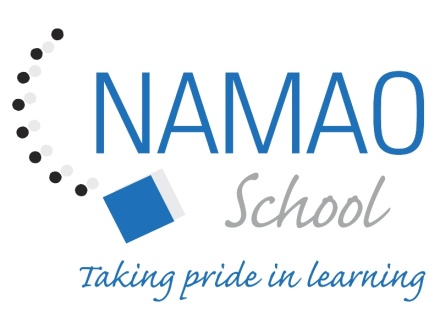 COURSE OUTLINEMathematics 9SEPTEMBER 2014 – JUNE 2015Ms. Shute					jshute@sturgeon.ab.caStudent Signature:									Parent Signature:									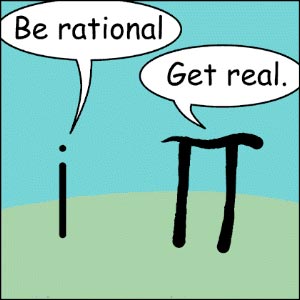 Science 9  – 2014/2015OBJECTIVESTo develop in students a mathematic literacy through:Communication: learn and express understandingConnections: connect mathematical ideas to other concepts in mathematics, to everyday experiences and to other disciplinesMental Math & Estimation: demonstrate fluency with mental mathematics and estimationProblem Solving: develop and apply new mathematical knowledge through problem solvingReasoning: develop mathematical reasoningTechnology: select and use technologies as tools for learning and for solving problemsVisualization: develop visualization skills to assist in processing information, making connections and solving problems.COURSE OUTLINEUnit A: NUMBER Students will develop number senseThey must demonstrate an understanding of powers with integral bases (excluding base 0) and whole number exponentsThey must demonstrate an understanding of operations on powers with integral bases (excluding base 0) and whole number exponentsThey must demonstrate an understanding of rational numbers They must explain and apply the order of operations, including exponents, with and without technologyThey must explain and apply the order of operations, including exponents, with and without technologyThey must determine an approximate square root of positive rational numbers that are non-perfect squares.Unit B: Patterns & Relations - PatternsStudents will use patterns to describe the world and to solve problems.They must generalize a pattern arising from a problem-solving context, using a linear equation, and verify by substitutionThey must graph a linear relation, analyze the graph, and interpolate or extrapolate to solve problemsUnit C: Patterns & Relations - Variables & EquationsStudents will represent algebraic expressions in multiple ways.They must model and solve problems, using linear equationsThey must explain and illustrate strategies to solve single variable linear inequalities with rational coefficients within a problem-solving context.They must demonstrate an understanding of polynomials (limited to polynomials of degree less than or equal to 2)They must model, record and explain the operations of addition and subtraction of polynomial expressions, concretely, pictorially and symbolically (limited to polynomials of degree less than or equal to 2)They must model, record and explain the operations of multiplication and division of polynomial expressions (limited to polynomials of degree less than or equal to 2) by monomials, concretely, pictorially and symbolicallyUnit D: Shape & Space - Measurement Students will solve problems and justify the solution strategy, using the following circle properties: the perpendicular from the centre of a circle to a chord bisects the chord the measure of the central angle is equal to twice the measure of the inscribed angle subtended by the same arc the inscribed angles subtended by the same arc are congruent a tangent to a circle is perpendicular to the radius at the point of tangency.Unit E: Shape & Space - 3-D Objects & 2-D ShapesStudents will describe the characteristics of 3-D objects and 2-D shapes, and analyze the relationships among them.They must determine the surface area of composite 3-D objects to solve problemsThey will demonstrate an understanding of similarity of polygonsUnit F: Shape & Space – TransformationsStudents will describe and analyze position and motion of objects and shapes.They must draw and interpret scale diagrams of 2-D shapesThey must demonstrate an understanding of line and rotation symmetryUnit G: Statistics & Probability - Data AnalysisStudents will collect, display and analyze data to solve problems.They must describe the effect of: biasuse of languageethicscosttime and timingprivacycultural sensitivityon the collection of dataThey must Select and defend the choice of using either a population or a sample of a population to answer a questionThey must Develop and implement a project plan for the collection, display and analysis of data by: formulating a question for investigationchoosing a data collection method that includes social considerationsselecting a population or a samplecollecting the datadisplaying the collected data in an appropriate mannerdrawing conclusions to answer the question.Unit H: Statistics & Probability - Chance & UncertaintyStudents will use experimental or theoretical probabilities to represent and solve problems involving uncertaintyThey must demonstrate an understanding of the role of probability in societyCOURSE SET UPAssignments	15% Quizzes	30%				 Exams 		35%			 Final Exam	20%			 REQUIRED MATERIALSTextbookBinder with PaperPencil(s)RulerEraserGraph paperScientific calculatorEXPECTATIONS Students need to attend every class and complete assigned work every evening.Students, who do not complete assigned work, will be expected to attend a lunch hour detention to complete the work.Students need to inform the office if they are away during an exam or quiz.ASSESSMENT RE – WRITE POLICYStudents will not be permitted to re –write tests, (unit exams).Students will only be able permitted to re – write assignments and quizzes at the discretion of the teacher.NHI – NOT HANDED IN POLICYIf an assignment is not completed to the instructor’s satisfaction it will be awarded an NHI, (Not Handed In). A student will be given opportunities to turn this assignment in at a later date as long as the conditions outlined in the assessment re – write policy, (section F) are met. The student will be allowed these opportunities until completion of the unit the assignment is included in. Upon the completion of the unit, (a unit test has been taken), the mark will remain an NHI, (weighted as a zero), for the remainder of the school year.*** Exceptions to the expectations, re – write policy and NHI policy may occur, are rare, and are at the discretion of the teacher. ***